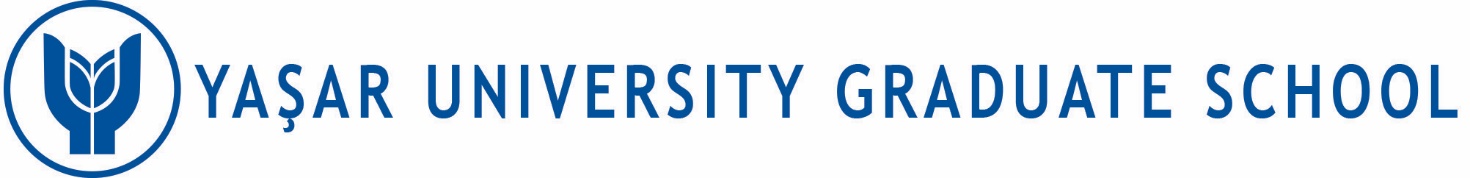 DISTANCE EDUCATION SEMESTER PERMISSION REQUEST FORMThe proposed excuse must be evidenced by document. The request must be reported within five business days from the day the excuse ends. Excuse can be claimed for a maximum of two semesters. Health reports do not exempt students from attendance. TO THE DIRECTOR’S OFFICE OF THE GRADUATE SCHOOLAccording to Yaşar University Regulations for Postgraduate Education, Article numbered 31/3, I request a semester permission for the ………………………… semester, related my situation below and with regard to the attachments that I provide.                                                                    TO THE DIRECTOR’S OFFICE OF THE GRADUATE SCHOOLAccording to Yaşar University Regulations for Postgraduate Education, Article numbered 31/3, I request a semester permission for the ………………………… semester, related my situation below and with regard to the attachments that I provide.                                                                    TO THE DIRECTOR’S OFFICE OF THE GRADUATE SCHOOLAccording to Yaşar University Regulations for Postgraduate Education, Article numbered 31/3, I request a semester permission for the ………………………… semester, related my situation below and with regard to the attachments that I provide.                                                                     Military Service  
 Natural Disaster 
 Full-fledged delegation report Condemnation Family reasons (e.g. Serious Disease / Death of close family members) ………………………………     Military Service  
 Natural Disaster 
 Full-fledged delegation report Condemnation Family reasons (e.g. Serious Disease / Death of close family members) ………………………………     Military Service  
 Natural Disaster 
 Full-fledged delegation report Condemnation Family reasons (e.g. Serious Disease / Death of close family members) ………………………………     Attachments* Attachments* Attachments*STUDENT’SSTUDENT’SSTUDENT’SName & SurnameDATE NumberDATE DepartmentDATE ProgramDATE Semester of the Requested PermissionDATE 